Publicado en Madrid el 18/02/2019 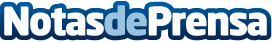 ALBOSA, presente en el Salón Internacional del Agua y del RiegoALBOSA estuvo presente en el prestigioso salón de Zaragoza donde presentó a sus visitantes dos importantes novedades para el tratamiento del aguaDatos de contacto:Sara OjedaNota de prensa publicada en: https://www.notasdeprensa.es/albosa-presente-en-el-salon-internacional-del Categorias: Nacional Aragón Ecología Industria Alimentaria Consumo http://www.notasdeprensa.es